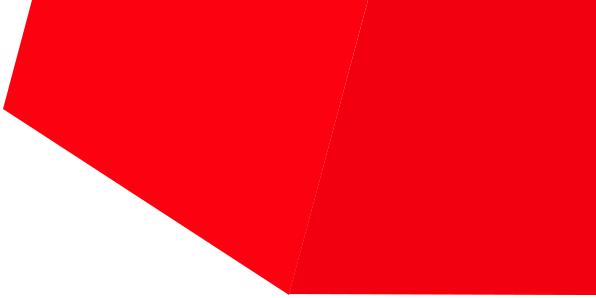 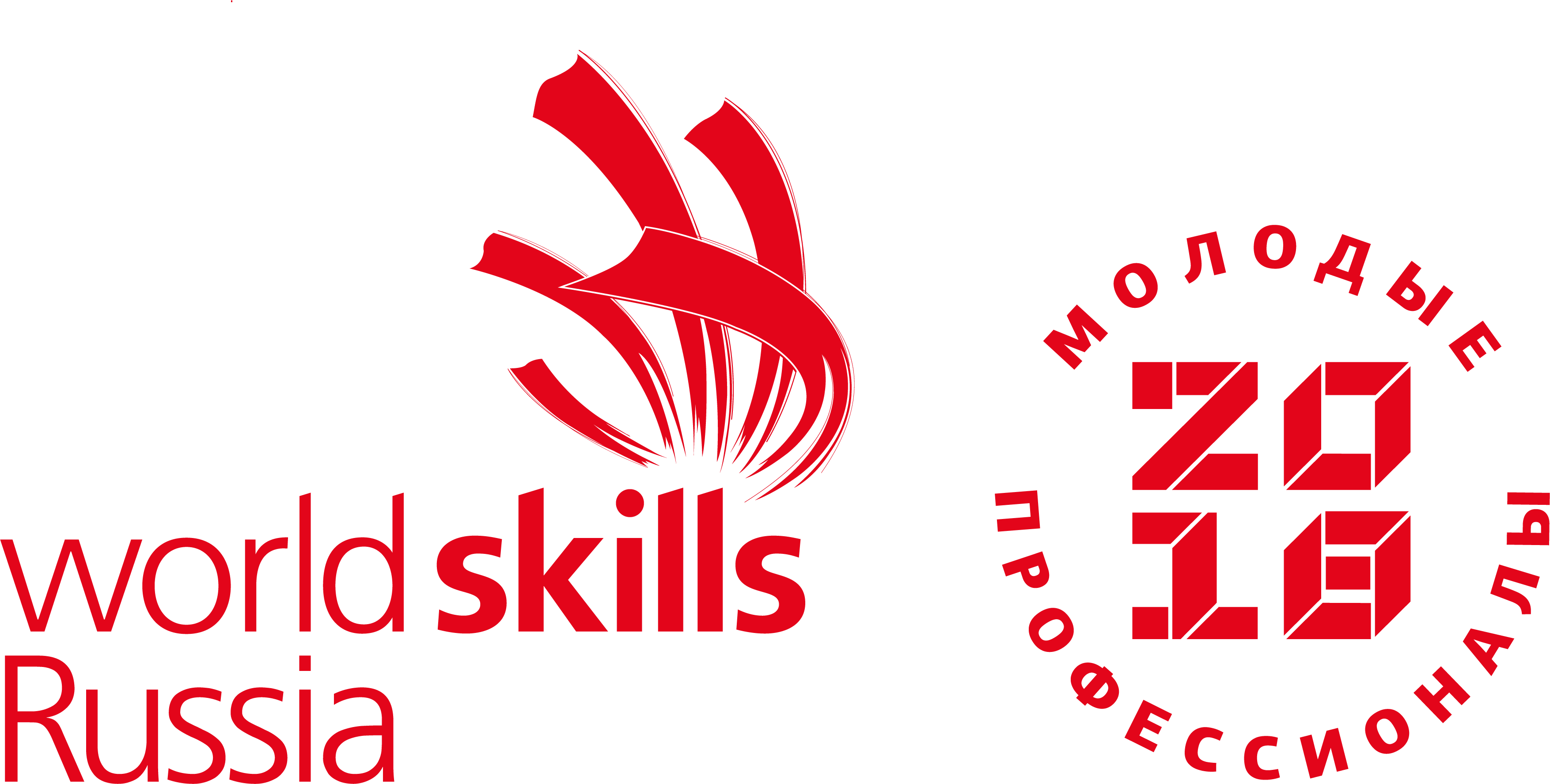 		Список участников компетенция«Облицовка плиткой»№ п/пФ.И.О. участникаНаименование профессиональной образовательной организацииКомпетенция «Облицовка плиткой»Компетенция «Облицовка плиткой»Компетенция «Облицовка плиткой»1.Слонский Владислав КонстантиновичГосударственное автономное профессиональное образовательное учреждение Мурманской области «Мурманский строительный колледж им. Н.Е. МОМОТА»2.Глазкова ВикторияАлександровнаГосударственное автономное профессиональное образовательное учреждение Мурманской области «Мурманский строительный колледж им. Н.Е. МОМОТА»3.МакаровМаксим НиколаевичГосударственное автономное профессиональное образовательное учреждение Мурманской области «Мурманский строительный колледж им. Н.Е. МОМОТА»4.Коваленко ТатьянаАндреевнаГосударственное автономное профессиональное образовательное учреждение Мурманской области «Мончегорский политехнический колледж»5.Филатов РоманСергеевичГосударственное автономное профессиональное образовательное учреждение Мурманской области «Мончегорский политехнический колледж»6.ПарфенеовБорис ИвановичГосударственное автономное профессиональное образовательное учреждение Мурманской области «Мончегорский политехнический колледж»